24.02.2024   группа 5ОПИ-20  «Технологии обогащения полезных ископаемых».             Преподаватель спец. дисциплин – Баева Т.Н.Тема: «Прессы для брикетирования.  Литература: . 1. Гройсман С.И. Технология обогащения углей.- М.: Недра, 1987.- 360 с                        2. Чантурия В.А. Техника и технология обогащения углей. Справочное   руководство.- М.:    Недра,1995.                        3.Елишевич А.Т. Брикетирование полезных ископаемых.- М.: Недра, 1989.- 300 с                              Прочитать текст и выполнить задание  Задание:           1. Выполнить конспект в тетради по указанной литературе или тексту                         а) Прессы для брикетирования, виды, назначение                        б) Вальцовый пресс, устройство, назначение (изобразить графически общий вид, описать).           в) Распределительная чаша вальцового пресса, устройство (изобразить графически, описать).в) Валковый уплотнитель вальцового пресса, устройство (изобразить графически, описать).                       Литература: 3. Елишевич А.Т.. - стр.206-210Самостоятельная работа.Подготовка письменного сообщения на тему: «Прессы для брикетирования каменноугольной мелочи»».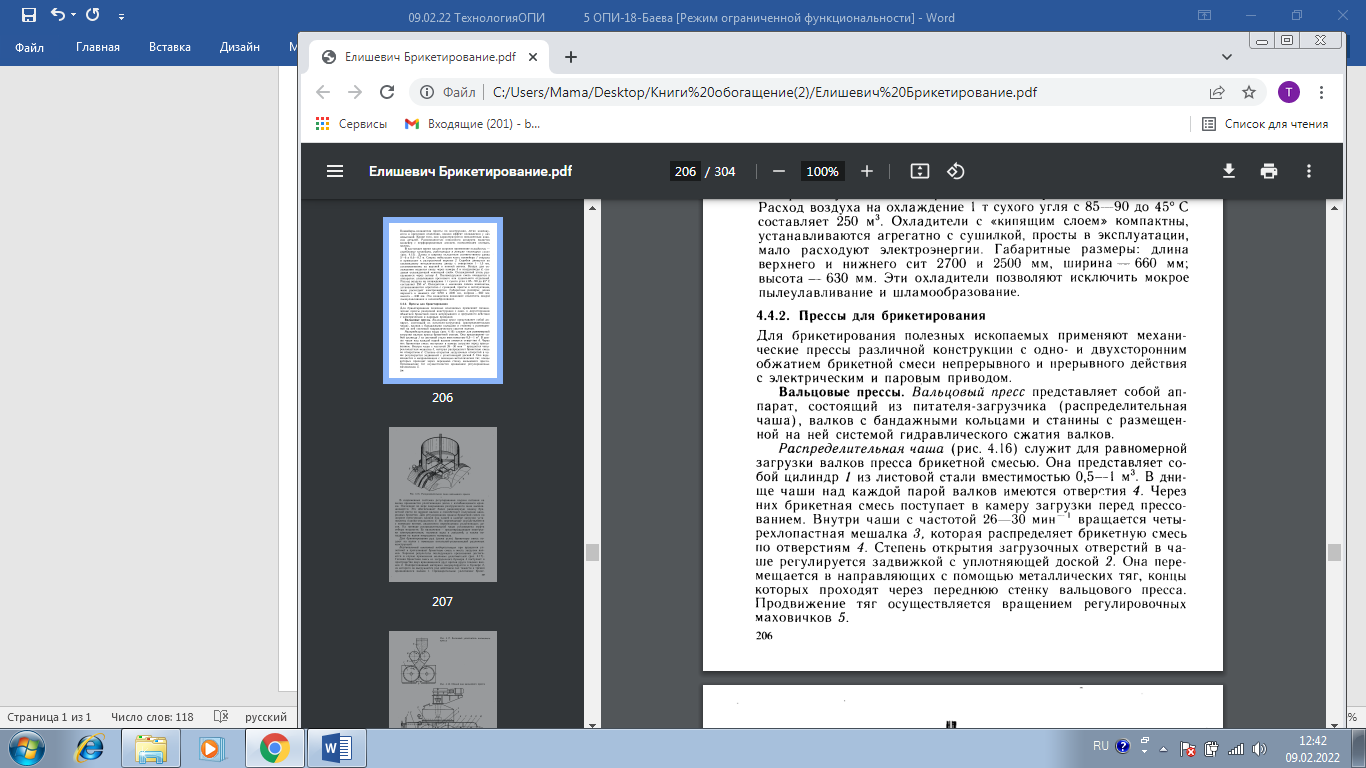 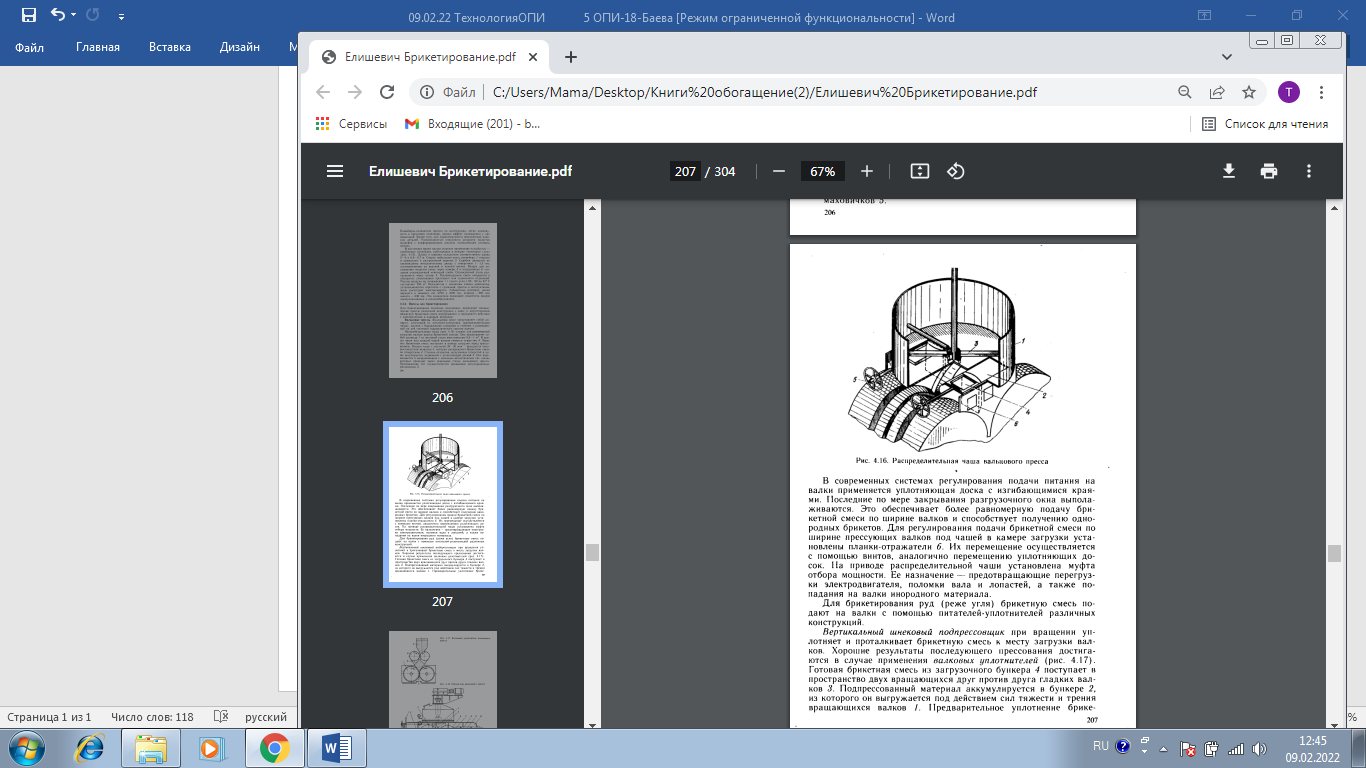 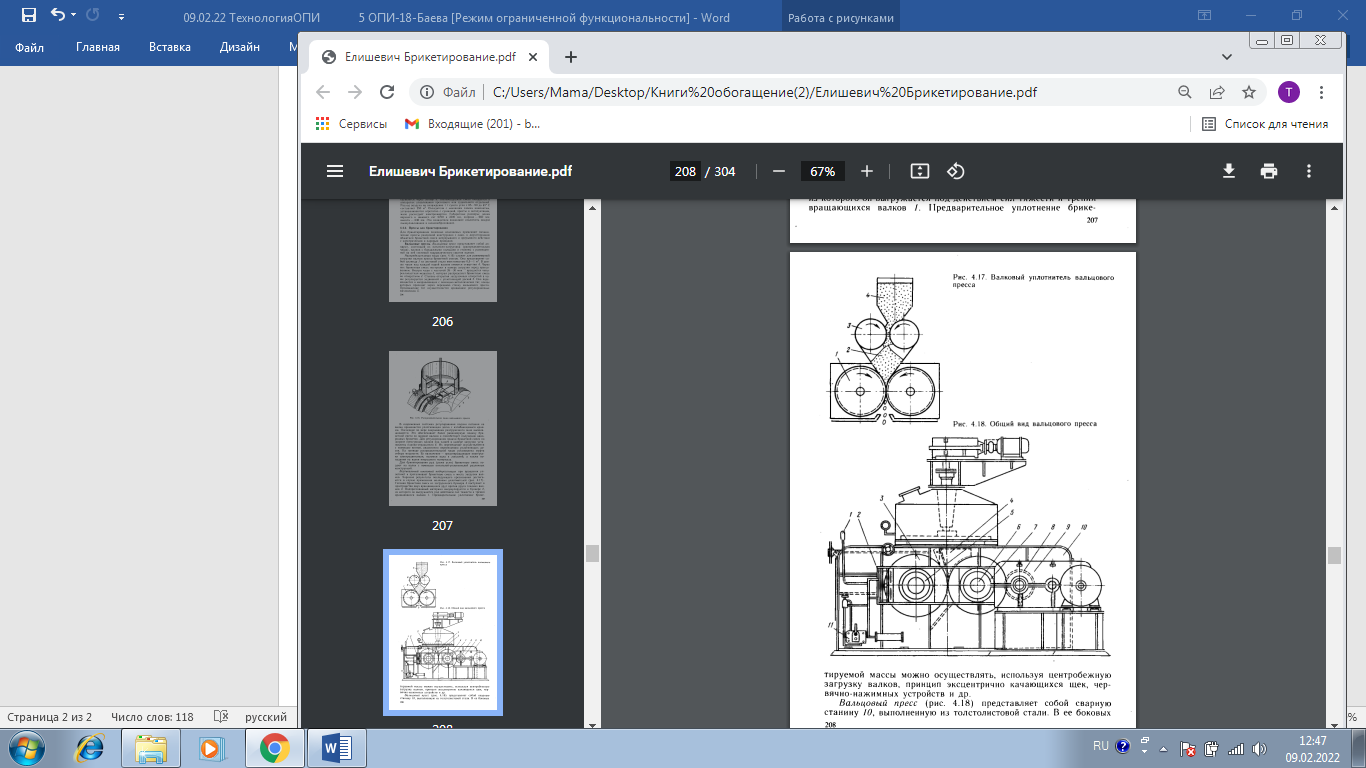 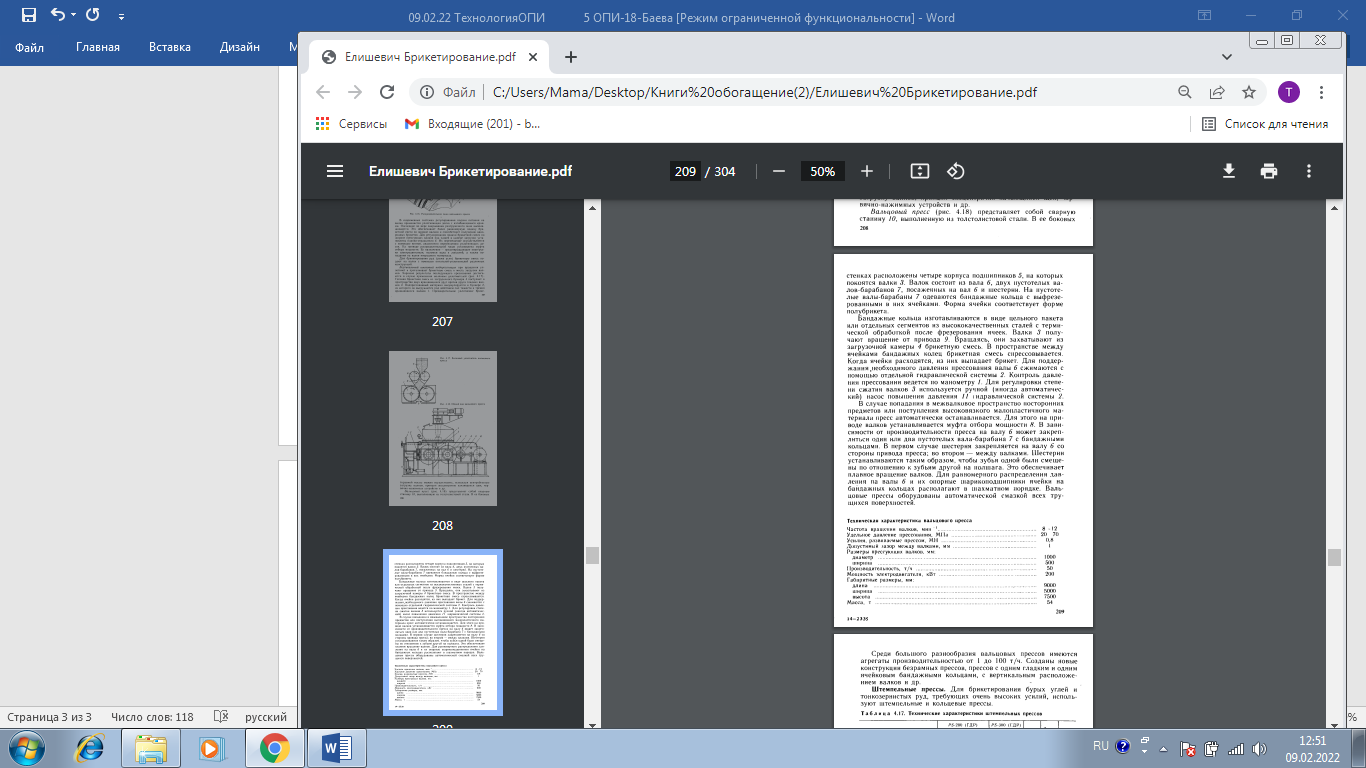 